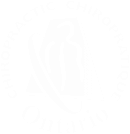 Initial Meeting Agenda Template Instructions: Mentees/Mentors can use this template as a guideline to setup their initial meeting. The meeting agenda will be kept on file by the Mentor/Mentee.NOTES: Date: Time: Mentor name: Mentor phone number: Mentee name: Mentee phone number: Method of contact: 		 Video Chat		        Phone	                      Face to FaceMethod of contact: 		 Video Chat		        Phone	                      Face to FaceDiscussion topicsStatus (Ongoing/ Completed/ Action)Get to know each other! Discuss goals Choose two items to speak about from the recommended Discussion Topics section of the websiteComplete the Mentor-Mentee Relationship Agreement form and return to the OCAConfirm task to be completed for next meeting (if any). Agree on what will be discussed in next meetingConfirm next meeting date and time